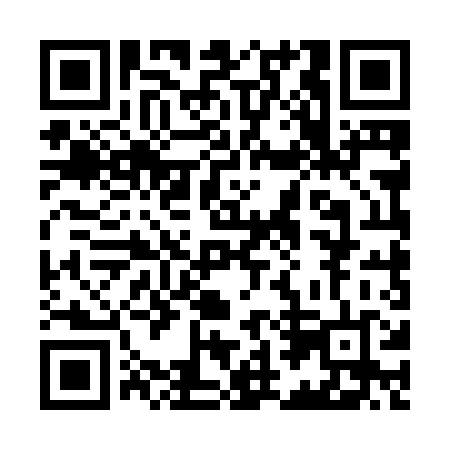 Ramadan times for Samani, JapanMon 11 Mar 2024 - Wed 10 Apr 2024High Latitude Method: NonePrayer Calculation Method: Muslim World LeagueAsar Calculation Method: ShafiPrayer times provided by https://www.salahtimes.comDateDayFajrSuhurSunriseDhuhrAsrIftarMaghribIsha11Mon4:144:145:4711:382:555:305:306:5812Tue4:124:125:4511:382:555:315:316:5913Wed4:114:115:4411:382:565:325:327:0014Thu4:094:095:4211:372:575:345:347:0115Fri4:074:075:4011:372:575:355:357:0316Sat4:054:055:3911:372:585:365:367:0417Sun4:034:035:3711:372:595:375:377:0518Mon4:014:015:3511:362:595:385:387:0619Tue4:004:005:3311:363:005:395:397:0820Wed3:583:585:3211:363:005:405:407:0921Thu3:563:565:3011:353:015:425:427:1022Fri3:543:545:2811:353:025:435:437:1123Sat3:523:525:2611:353:025:445:447:1324Sun3:503:505:2511:353:035:455:457:1425Mon3:483:485:2311:343:035:465:467:1526Tue3:463:465:2111:343:045:475:477:1727Wed3:443:445:2011:343:045:485:487:1828Thu3:433:435:1811:333:055:495:497:1929Fri3:413:415:1611:333:055:515:517:2130Sat3:393:395:1411:333:065:525:527:2231Sun3:373:375:1311:323:065:535:537:231Mon3:353:355:1111:323:075:545:547:252Tue3:333:335:0911:323:075:555:557:263Wed3:313:315:0811:323:085:565:567:274Thu3:293:295:0611:313:085:575:577:295Fri3:273:275:0411:313:095:585:587:306Sat3:253:255:0311:313:096:006:007:317Sun3:233:235:0111:303:096:016:017:338Mon3:213:214:5911:303:106:026:027:349Tue3:193:194:5711:303:106:036:037:3610Wed3:173:174:5611:303:116:046:047:37